PROJECT TOPIC SUGGESTED BY:Faculty member: 	Student Project Team:   Industry Representative: ProjeCT TITLEperson suggesting the project topicSupportıng ınstıtutıons (ıf anyProject AIMProject Prerequısıtesexpected project outcomesmınımum success crıterıANumber of students ın the projectSTUDENT PROJECT TEAM (if already determined)Student project groups of “2 to 3 students” will be formed. Exceptionally, if a project is to include only 1 student or a group of 4 students, a written petition stating the justification must be submitted by the Advisor to the EHMB Department for approval.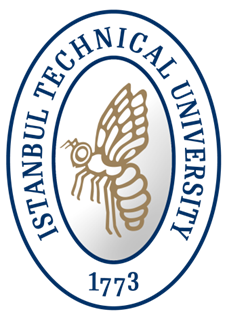 ISTANBUL TECHNICAL UNIVERSITYELECTRONICS AND COMMUNICATION ENGINEERING DEPARTMENTSENIOR DESIGN PROJECT TOPIC SUGGESTION FORMThe title of the project should get written here.Full name of the person suggesting the project topic with her/his title will come here. If suggested by a student project team, the names of the team members should get written at item “9”.If there any supporting institutions (academia, governmental or industrial), they should be mentioned here.The expected achievements and end results targeted by this project should get explained here. Any academic or skill requirements that should be fulfilled by project team members prior the project initiation should be listed here.Expected project outcomes should be itemized here.What is the minimum criterion for the project team to claim success?How many students can participate the project team?Member # Registered Course Code/CRNName/SurnameStudent numberSignature123Project Advisor(if already determined)Project Advisor’s SignatureDate